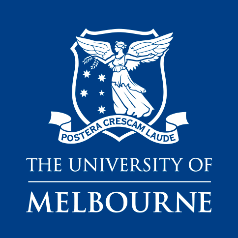 Health & Safety 
radioactive material risk assessment FormRa No./ERMS Ref:      Date:      Version No.:      Review Date:      Authorised by:      STEP 1 – ENTER INFORMATION ABOUT THE ACTIVITY/TASK, ITS LOCATION AND THE PEOPLE COMPLETING THE RISK ASSESSMENTLocation name: Building No.: Room No.:Date:Assessed by:HSR/Employee representative:Radioactive material being used:Radioactive material being used:Radioactive material physical state:Gas	Liquid	SolidRadioactive material physical state:Gas	Liquid	SolidRadioactive material physical state:Gas	Liquid	SolidRadioactive material physical state:Gas	Liquid	SolidDetail the properties of the radioactive material:Activity (Bq):      	 Activity concentration (Bq/g):      Energy (eV):      	 Half-life:      Decay mode:	 Beta	 Alpha	 Gamma	 X-ray	 NeutronDetail the properties of the radioactive material:Activity (Bq):      	 Activity concentration (Bq/g):      Energy (eV):      	 Half-life:      Decay mode:	 Beta	 Alpha	 Gamma	 X-ray	 NeutronShielding requirements of the radioactive material:Nil	Perspex	Lead	Other:      Shielding requirements of the radioactive material:Nil	Perspex	Lead	Other:      Shielding requirements of the radioactive material:Nil	Perspex	Lead	Other:      Shielding requirements of the radioactive material:Nil	Perspex	Lead	Other:      Detail the properties of the radioactive material:Activity (Bq):      	 Activity concentration (Bq/g):      Energy (eV):      	 Half-life:      Decay mode:	 Beta	 Alpha	 Gamma	 X-ray	 NeutronDetail the properties of the radioactive material:Activity (Bq):      	 Activity concentration (Bq/g):      Energy (eV):      	 Half-life:      Decay mode:	 Beta	 Alpha	 Gamma	 X-ray	 NeutronMonitoring requirements of the radioactive material:Personal dosimetry	Survey meter	Dose meter	Other:      Monitoring requirements of the radioactive material:Personal dosimetry	Survey meter	Dose meter	Other:      Monitoring requirements of the radioactive material:Personal dosimetry	Survey meter	Dose meter	Other:      Monitoring requirements of the radioactive material:Personal dosimetry	Survey meter	Dose meter	Other:      Licensing requirements:Licensing requirements:Disposal Requirements:Dilution and dispersion	 Delay and Decay	 Concentration and containmentDisposal Requirements:Dilution and dispersion	 Delay and Decay	 Concentration and containmentDisposal Requirements:Dilution and dispersion	 Delay and Decay	 Concentration and containmentDisposal Requirements:Dilution and dispersion	 Delay and Decay	 Concentration and containmentDescription of the how the radioactive material is being used (the activity/work using the radioactive material)Description of the how the radioactive material is being used (the activity/work using the radioactive material)Description of the how the radioactive material is being used (the activity/work using the radioactive material)Description of the how the radioactive material is being used (the activity/work using the radioactive material)Description of the how the radioactive material is being used (the activity/work using the radioactive material)Description of the how the radioactive material is being used (the activity/work using the radioactive material)Workplace conditions (Describe layout and physical conditions - including access and egress) Workplace conditions (Describe layout and physical conditions - including access and egress) Workplace conditions (Describe layout and physical conditions - including access and egress) Workplace conditions (Describe layout and physical conditions - including access and egress) Workplace conditions (Describe layout and physical conditions - including access and egress) Workplace conditions (Describe layout and physical conditions - including access and egress) List systems of work for the radioactive material:●  Training	●  SOPs●  Manufacturer’s information and  instructions	●  Inspections●  Security requirements	●  Licensing●  Emergency situationsIs there past experience or background material/requirements with the radioactive material that may assist in the assessment?●  Existing controls	●  SOPs	●  Standards●  Industry standards	●  Incidents & near-hits	●  Legislation and Codes●  Training	●  Incident Investigation	●  Guidance material●  Emergency situationsStep 2: RISK RATING – RISK MATRIX AND DEFINITIONSLikelihoodConsequenceConsequenceConsequenceConsequenceConsequenceConsequenceLikelihoodInsignificantMinorModerateMajorSevereLikelihoodAlmost certainMediumHighHighExtremeExtremeLikelihoodLikelyMediumMediumHighExtremeExtremeLikelihoodPossibleLowMediumMediumHighExtremeLikelihoodUnlikelyLowLowMediumHighHighLikelihoodRareLowLowLowMediumHighLikelihoodConsequenceAlmost certain – will occur in most circumstances when the activity is undertaken (greater than 90% chance of occurring)Insignificant –First aid treatment, minor injury, no time off workLikely - will probably occur in most circumstances when the activity is undertaken (51 to 90% chance of occurring)Minor – Single occurrence of medical treatment, minor injury, no time off workPossible – might occur when the activity is undertaken (21 to 50% chance of occurring)Moderate – Multiple medical treatments, non-permanent injury, less than 10 days off workUnlikely – could happen at some time when the activity is undertaken (1 to 20% chance of occurring)Major – Extensive injuries requiring medical treatment (e.g. surgery), serious or permanent injury/illness, greater than 10 days off workRare – may happen only in exceptional circumstances when the activity is undertaken (less than 1% chance of occurring)Severe – Severe injury/illness requiring life support, actual or potential fatality, greater than 250 days off workRisk Rating Priority for ActionRisk Rating Priority for ActionRisk Rating Priority for ActionRisk Rating Priority for ActionRisk acceptance guideActionRecommended action time frameExtremeNot acceptableCease or isolate source of riskImplement further risk controlsMonitor, review and document controlsImmediateUp to 1 monthOngoingHighGenerally (in most circumstances) not acceptableImplement risk controls if reasonably practicableMonitor, review and document controls1 to 3 monthsOngoingMediumGenerally (in most circumstances) acceptableImplement risk controls if reasonably practicableMonitor, review and document controls3 to 6 monthsOngoingLowAcceptableMonitor and reviewOngoingSTEP 3 – Identify hazards and associated risk Scores and controlsSTEP 3 – Identify hazards and associated risk Scores and controlsFor each of the following prompts:Review the prompts/examples for each hazard category that may potentially exist for the activity/task; Determine and record an inherent risk score using the risk matrix;In the comments box, describe when and where the hazard is present;Specify the risk control type, for each current or proposed risk control;Provide a control description for each current or proposed risk control;Where proposed risk control(s) have been identified complete a Health & Safety: Action plan;Determine the residual risk score using the risk matrix.Hierarchy of Control (Control Type)El – EliminationS – SubstitutionEn – Engineering	Is – Isolation	G – GuardingSh – ShieldingA – Administrative	T – Training	In – InspectionM – Monitoring	H – Health MonitoringP – PPECategoryInherent
Risk scoreComments (when and where hazard is present)Control typeControl description(Current and Proposed)Residual Risk ScorePurchasing/receipt of radioactive materialUse/activity:Storage:Disposal:Other: STEP 4 – ImpleMEntation and consultation processSTEP 4 – ImpleMEntation and consultation processSTEP 4 – ImpleMEntation and consultation processSTEP 4 – ImpleMEntation and consultation processSTEP 4 – ImpleMEntation and consultation processDetermine the person responsible for reviewing and implementing the risk assessment including the identified controls.  Ensure a Health & Safety: Action plan has been completed, reviewed and signed off where proposed controls have been identified.Obtain the authorisation of the management representative.Ensure the DRSO has been consulted.  Ensure the HSR (if applicable) has been consulted.  Ensure the employees undertaking the activity have been consulted. Record below the names of the persons consulted.Determine the person responsible for reviewing and implementing the risk assessment including the identified controls.  Ensure a Health & Safety: Action plan has been completed, reviewed and signed off where proposed controls have been identified.Obtain the authorisation of the management representative.Ensure the DRSO has been consulted.  Ensure the HSR (if applicable) has been consulted.  Ensure the employees undertaking the activity have been consulted. Record below the names of the persons consulted.Determine the person responsible for reviewing and implementing the risk assessment including the identified controls.  Ensure a Health & Safety: Action plan has been completed, reviewed and signed off where proposed controls have been identified.Obtain the authorisation of the management representative.Ensure the DRSO has been consulted.  Ensure the HSR (if applicable) has been consulted.  Ensure the employees undertaking the activity have been consulted. Record below the names of the persons consulted.Determine the person responsible for reviewing and implementing the risk assessment including the identified controls.  Ensure a Health & Safety: Action plan has been completed, reviewed and signed off where proposed controls have been identified.Obtain the authorisation of the management representative.Ensure the DRSO has been consulted.  Ensure the HSR (if applicable) has been consulted.  Ensure the employees undertaking the activity have been consulted. Record below the names of the persons consulted.Determine the person responsible for reviewing and implementing the risk assessment including the identified controls.  Ensure a Health & Safety: Action plan has been completed, reviewed and signed off where proposed controls have been identified.Obtain the authorisation of the management representative.Ensure the DRSO has been consulted.  Ensure the HSR (if applicable) has been consulted.  Ensure the employees undertaking the activity have been consulted. Record below the names of the persons consulted.Management representativeHSR/Employee representativeDRSOEmployee(s)Employee(s)Employee(s)Person Responsible for implementation or escalationPerson Responsible for implementation or escalationExtra writing room - use this page to enter extended comments or descriptions